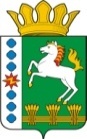 КОНТРОЛЬНО-СЧЕТНЫЙ ОРГАН ШАРЫПОВСКОГО РАЙОНАКрасноярского краяЗаключениена проект Решения Холмогорского сельского Совета депутатов «О внесении изменений и дополнений в решение сельского Совета депутатов от 05.12.2017  № 11-74 Р  «О бюджете поселения на 2018 год и плановый период 2019-2020 годов» (в ред. от 22.03.2018 № 12-87Р)21 мая 2018 год 									№ 67Настоящее экспертное заключение подготовлено Контрольно – счетным органом Шарыповского района на основании ст. 157 Бюджетного  кодекса Российской Федерации, ст. 9 Федерального закона от 07.02.2011 № 6-ФЗ «Об общих принципах организации и деятельности контрольно – счетных органов субъектов Российской Федерации и муниципальных образований», ст. 5 Решения Шарыповского районного Совета депутатов от 20.09.2012 № 31/289р «О внесении изменений и дополнений в Решение Шарыповского районного Совета депутатов от 21.06.2012 № 28/272р «О создании Контрольно – счетного органа Шарыповского района» (в ред. от 20.03.2014 № 46/536р, от 25.09.2014 № 51/573р, 26.02.2015 № 56/671р) и в соответствии со стандартом организации деятельности Контрольно – счетного органа Шарыповского района СОД 2 «Организация, проведение и оформление результатов финансово – экономической экспертизы проектов Решений Шарыповского районного Совета депутатов и нормативно – правовых актов по бюджетно – финансовым вопросам и вопросам использования муниципального имущества и проектов муниципальных программ» утвержденного приказом Контрольно – счетного органа Шарыповского района от 16.12.2013 № 29, Соглашения от 20.01.2015 «О передаче Контрольно-счетному органу Шарыповского района полномочий Контрольно-счетного органа Холмогорского  сельсовета по осуществлению внешнего муниципального финансового контроля».Представленный на экспертизу проект Решения Холмогорского сельского Совета депутатов «О внесении изменений и дополнений в решение  сельского Совета депутатов от 05.12.2017 № 11-74Р «О бюджете поселения на 2018 год и плановый период 2019-2020 годов» «в редакции от 22.03.2018 № 12-87Р) направлен в Контрольно – счетный орган Шарыповского района 21 мая 2018 года, разработчиком данного проекта Решения является администрация Холмогорского сельсовета.Мероприятие проведено 21 мая 2018 года.В ходе подготовки заключения  Контрольно – счетным органом Шарыповского района были проанализированы следующие материалы:- проект Решения Холмогорского сельского Совета депутатов «О внесении изменений и дополнений в решение сельского Совета депутатов от 05.12.2017 № 11-74Р «О бюджете поселения на 2018 год и плановый период 2019-2020 годов»; - Решение Холмогорского сельского Совета депутатов от 05.12.2017 № 11-74Р «О бюджете поселения на 2018 год и плановый период 2019-2020  годов» (в ред. от 22.03.2018 № 12-87Р). Согласно статье 5 Решения Холмогорского сельского Совета депутатов от 05.12.2017 № 11-74Р «О бюджете поселения на 2018 год и плановый период 2019-2020 годов» администрация Холмогорского сельсовета вправе в ходе исполнения бюджета поселения вносить изменения в сводную бюджетную роспись бюджета поселения на 2018 год и плановый период 2019-2020 годов.При проведении экспертизы проекта Решения проведены:- оценка соответствия внесенного проекта Решения сведениям и документам, явившимся основанием его составления;- оценка соответствия текстовой части и структуры проекта Решения требованиям бюджетного законодательства Российской Федерации;- анализ предлагаемых изменений бюджетных ассигнований по доходам, расходам и источникам финансирования дефицита бюджета, оценка обоснованности таких изменений.В результате экспертизы проекта Решения и финансово – экономических обоснований предлагаемых к утверждению увеличений бюджетных ассигнований по расходам бюджета поселения, подтверждающих потребность выделения дополнительных ассигнований в указанных в проекте Решения суммах по средствам местного и краевого бюджетов установлено:Представленным проектом Решения предлагается основные характеристики бюджета Холмогорского сельсовета Шарыповского района на 2018 год внести изменения в текстовую часть и приложения к Решению о бюджете, изложив их в новой редакции в соответствии с представленным проектом Решения.Предлагаемые к утверждению изменения текстовой части Решения о бюджете соответствуют бюджетному законодательству и законодательно установленным полномочиям органов местного самоуправления.Предлагаемые в проекте Решения основных характеристик бюджета Холмогорского сельсовета Шарыповского района представлены в таблице 1.Основные характеристики бюджета Холмогорского сельсовета на 2018 годТаблица 1Согласно проекту Решения прогнозируемый общий объем доходов бюджета поселения на 2018 увеличился в сумме 4 671 072,20 руб. (22,40%), в том числе:- налоговые и неналоговые доходы увеличились в сумме 1 336 176,15 руб. (7,34%);- безвозмездные поступления увеличились в сумме 3 334 896,00 руб. (125,36%).Согласно проекту Решения общий объем расходов бюджета поселения на 2018 год увеличился в сумме 5 693 639,70 руб. (24,79%).Анализ предлагаемых к утверждению и перераспределению показателей плановых значений  по расходам бюджета поселения в разрезе функциональной классификации расходов представлены в таблице 2.Изменения показателей плановых значений по расходам в разрезе функциональной классификации расходов бюджета на 2018 год Таблица 2										                  (руб.)По подразделу 0310 «Обеспечение первичных мер пожарной безопасности» увеличение бюджетных ассигнований в сумме 105 141,80 руб. (100,00%), в том числе:- в сумме 100 135,00 руб. на обеспечение первичных мер пожарной безопасности;-  в сумме 5 006,80 руб. на софинансирование на обеспечение  первичных мер пожарной безопасности.По подразделу 0409 «Дорожное хозяйство» увеличение бюджетных ассигнований в сумме 2 906 761,00 руб. (154,47%), в том числе:- в сумме 42 060,00 руб. на реализацию мероприятий, направленных на повышение безопасности дорожного движения;- в сумме 2 864 701,00 руб. на капитальный ремонт и ремонт автомобильных дорог общего пользования местного значения за счет средств дорожного фонда Красноярского края.По подразделу 0502 «Коммунальное хозяйство» увеличение бюджетных ассигнований в сумме 428 000,00 руб. (39,70%), в том числе:- в сумме 328 000,00 руб. на межбюджетные трансферты на решение неотложных вопросов в сфере ЖКХ;- в сумме 100 000,00 руб. на текущий ремонт сетей холодного водоснабжения в с.Холмогорское.По подразделу 0801 «Культура» увеличение бюджетных ассигнований в сумме 2 2 253 737,00 руб. (34,07%) на софинансирование на государственную поддержку комплексного развития муниципальных учреждений культуры и образовательных учреждений культуры и образовательных организаций в области культуры.Дефицит бюджета поселения и  источники финансирования дефицита составляют  в сумме 3 136 616,60  руб. В нарушение статьи 913 Бюджетного кодекса РФ дефицит местного бюджета Холмогорского сельсовета превышает 10% от утвержденного общего годового объема доходов местного бюджета без учета утвержденного объема безвозмездных поступлений и (или) поступлений налоговых доходов по дополнительным нормативам отчислений.Создаются финансовые риски, связанные с возникновением бюджетного дефицита Холмогорского сельсовета.В статью 1 внести следующей изменения:«2. Утвердить основные характеристики  бюджета поселения  на 2019 и 2020 годы:Таблица 3(рублей)По статье 11 «Дорожный фонд Холмогорского сельсовета» увеличение бюджетных ассигнований  в 2018 году в сумме 3 206 761,00 руб. (202,73%).В пункт 2 статьи 14 «Муниципальный долг Холмогорского сельсовета» в 2018 году  цифру 18 194 200,00 руб. заменяют на цифру 19 530 376,20 руб., предельный объем муниципального долга увеличивается в сумме 1 336 176,20 руб. (7,34%).Приложения 1, 4, 5, 6, 7, 8, 9, 10, 11, 13 к Решению излагаются в новой редакции согласно приложений 1-10 к проекту Решения.При проверке правильности планирования и составления проекта Решения  нарушений не установлено.На основании выше изложенного Контрольно – счетный орган Шарыповского района предлагает Холмогорскому сельскому Совету депутатов принять проект Решения Холмогорского сельского Совета депутатов «О внесении изменений и дополнений в решение сельского Совета депутатов от 05.12.2017 № 11-74Р «О бюджете поселения на 2018 год и плановый период 2019-2020 годов» (в ред. от 22.03.2018 № 12-87Р).Аудитор Контрольно – счетного органа							И.В. Шмидтнаименование показателяосновные характеристики бюджета на 2018 год (руб.)основные характеристики бюджета на 2018 год (руб.)основные характеристики бюджета на 2018 год (руб.)основные характеристики бюджета на 2018 год (руб.)наименование показателядействующее Решение о бюджетеРешение о бюджете с учетом предлагаемых измененийизменение% измененияпрогнозируемый общий объем доходов бюджета поселения20 854 353,0025 525 425,20+ 4 671 072,20122,40общий объем расходов бюджета поселения22 968 402,1028 662 041,80+ 5 693 639,70124,79дефицит бюджета поселения2 114 049,103 136 616,60+ 1 022 567,50148,37 источники финансирования дефицита бюджета поселения2 114 049,103 136 616,60+ 1 022 567,50148,37наименование показателя бюджетной классификацииРаздел, подразделпредыдущая редакция предлагаемая редакция отклонение% отклонения12345 (4-3)6Общегосударственные вопросы01004 905 781,14 905 781,10,00100,00функционирование высшего должностного лица субъекта РФ и органа местного самоуправления0102607 662,0607 662,00,00100,00функционирование Правительства РФ, высших органов исполнительной власти субъектов РФ, местных администраций01044 181 033,04 181 033,00,00100,00резервные фонды011129 000,029 000,00,00100,00другие общегосударственные вопросы011388 086,188 086,10,00100,00Национальная оборона0200292 800,0292 800,00,00100,00мобилизационная и вневойсковая подготовка0203292 800,0292 800,00,00100,00Национальная безопасность и правоохранительная деятельность0300200 000,0305 141,8105 141,80152,57обеспечение пожарной безопасности0309200 000,0200 000,00,00100,00обеспечение первичных мер пожарной безопасности0310 0,00105 141,8105 141,80100,00Национальная экономика04001 881 785,04 788 546,02 906 761,00254,47дорожное хозяйство04091 881 785,04 788 546,02 906 761,00254,47Жилищно - коммунальное хозяйство05003 147 726,03 575 726,0428 000,00113,60жилищное хозяйство0501108 100,0108 100,00,00100,00коммунальное хозяйство05021 078 001,01 506 001,0428 000,00139,70благоустройство05031 961 625,01 961 625,00,00100,00Культура, кинематография08006 614 720,08 868 457,02 253 737,00134,07культура08016 614 720,08 868 457,02 253 737,00134,07Межбюджетные трансферты общего характера бюджетам субъектов РФ и муниципальных образований14005 925 590,05 925 590,00,00100,00Прочие межбюджетные трансферты общего характера14035 925 590,05 925 590,00,00100,00ВСЕГО РАСХОДЫ22 968 402,128 662 041,85 693 639,70124,79Предыдущая редакцияПредлагаемая редакцияОтклонение 1) прогнозируемый общий объем доходов бюджета поселения в сумме2019 год2020 год19 715 400,0019 831 100,0019 815 535,0019 931 235,00+ 100 135,00+ 100 135,002) общий объем расходов бюджета поселения  в сумме2019 год2020 год19 715 400,0019 831 100,0019 815 535,0019 931 235,00+ 100 135,00+ 100 135,00условно утвержденные расходы2019 год2020 год5 776 100,005 862 500,005 771 093,305 857 493,30- 5 006,70- 5 006,70